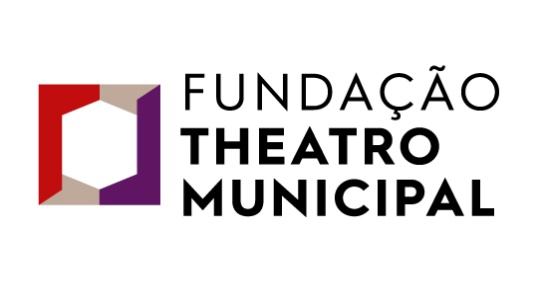 ORQUESTRA EXPERIMENTAL DE REPERTÓRIO – FTMSPTESTE DE SELEÇÃO  2022************************************************************************************************************************************************************************** Resumo do Currículo (com destaque para experiências orquestrais): Nome:      Nome:      Nome:      Nome:      Nome:      Endereço:     Endereço:     Endereço:     Endereço:     Bairro:  Bairro:  Cidade:                       Estado: Cidade:                       Estado: Cidade:                       Estado: Data de Nascimento:    Data de Nascimento:    Data de Nascimento:    Idade: Idade: Tel.:     Cel.:   Cel.:   E-mail:      E-mail:      Instrumento:      Tempo de Estudo do instrumento: Nome do Professor Atual:   Instituição de Ensino:    